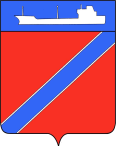 П О С Т А Н О В Л Е Н И ЕАДМИНИСТРАЦИИ ТУАПСИНСКОГО ГОРОДСКОГО ПОСЕЛЕНИЯТУАПСИНСКОГО РАЙОНА              от   26.09.2017                                                                   №  1380г. ТуапсеО внесении изменений в постановление администрации Туапсинского городского поселения Туапсинского района от 4 мая 2017 года № 629 «Об утверждении административного регламента по предоставлению администрацией Туапсинского городского поселения Туапсинского района муниципальной услуги «Предоставление в аренду без проведения торгов земельного участка, который находится в государственной или муниципальной собственности, на котором расположен объект незавершенного строительства» В соответствии с Земельным кодексом Российской Федерации, Федеральным законом от 27 июля 2010 года № 210-ФЗ «Об организации представления государственных и муниципальных услуг», «Федеральным законом  от  06 октября 2003 года № 131-ФЗ «Об общих принципах организации органов местного самоуправления в Российской Федерации», учитывая экспертное заключение департамента внутренней политики администрации  Краснодарского края от 30 июня 2017 года № 34.01-727/17-04, п о с т а н о в л я ю: 1. Внести в приложение к постановлению администрации Туапсинского городского поселения Туапсинского района  от   4 мая 2017 года № 629 «Об утверждении административного регламента по предоставлению администрацией Туапсинского городского поселения Туапсинского района муниципальной услуги «Предоставление в аренду без проведения торгов земельного участка, который находится в государственной или муниципальной собственности, на котором расположен объект незавершенного строительства»  изменения, изложив подраздел 1.1 раздела 1 Регламента «Предмет регулирования административного регламента» в  следующей редакции: «1.1.Административный регламент по предоставлению администрацией Туапсинского городского поселения Туапсинского района муниципальной услуги «Предоставление в аренду без проведения торгов земельного участка, который находится в муниципальной собственности и государственная собственность на которые не разграничена, на котором расположен объект незавершенного строительства» (далее – Административный регламент) определяет стандарты, сроки и последовательность административных процедур (действий) по предоставлению администрацией Туапсинского городского поселения Туапсинского района муниципальной услуги «Предоставление в аренду без проведения торгов земельного участка, который находится в муниципальной собственности и государственная собственность на которые не разграничена, на котором расположен объект незавершенного строительства» (далее – муниципальная услуга).».2. Отделу имущественных и земельных отношений администрации Туапсинского городского поселения Туапсинского района (Винтер) разместить настоящее постановление на официальном сайте администрации Туапсинского городского поселения.3. Сектору по документообороту управления делами администрации Туапсинского городского поселения (Кот) обнародовать настоящее постановление в установленном порядке.4. Постановление вступает в силу со дня его обнародования.Исполняющий обязанностиглавы Туапсинскогогородского поселенияТуапсинского района                                                                     А.А. Аннабаева